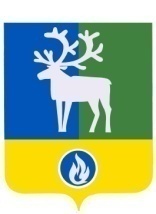 СЕЛЬСКОЕ ПОСЕЛЕНИЕ ВЕРХНЕКАЗЫМСКИЙБЕЛОЯРСКИЙ РАЙОНХАНТЫ-МАНСИЙСКИЙ АВТОНОМНЫЙ ОКРУГ – ЮГРАСОВЕТ ДЕПУТАТОВСЕЛЬСКОГО ПОСЕЛЕНИЯ ВЕРХНЕКАЗЫМСКИЙРЕШЕНИЕот ___ ноября 2017 года                                                                                                   № ___Об утверждении Порядка ведения перечня видов муниципальногоконтроля и органов местного самоуправления сельского поселения Верхнеказымский, уполномоченных на их осуществлениеВ соответствии со статьей 6 Федерального закона от 26 декабря 2008 года № 294-ФЗ «О защите прав юридических лиц и индивидуальных предпринимателей при осуществлении государственного контроля (надзора) и муниципального контроля», статьей 26.1 устава сельского поселения Верхнеказымский Совет депутатов сельского поселения Верхнеказымский решил:1. Утвердить Порядок ведения перечня видов муниципального контроля и органов местного самоуправления сельского поселения Верхнеказымский, уполномоченных на их осуществление, согласно приложению.2. Опубликовать настоящее решение в бюллетене «Официальный вестник сельского поселения Верхнеказымский».3. Настоящее решение вступает в силу после его официального опубликования.Глава сельского поселения Верхнеказымский                                                     Г.Н.БандысикПриложениек решению Совета депутатов сельского поселения Верхнеказымскийот ___ ноября 2017 года № ____ПОРЯДОКведения перечня видов муниципального контроля и органовместного самоуправления сельского поселения Верхнеказымский, уполномоченных на их осуществление1. Настоящий Порядок ведения перечня видов муниципального контроля и органов местного самоуправления сельского поселения Верхнеказымский, уполномоченных на их осуществление (далее – Порядок), разработан в соответствии с Федеральным законом от 26 декабря 2008 года № 294-ФЗ «О защите прав юридических лиц и индивидуальных предпринимателей при осуществлении государственного контроля (надзора) и муниципального контроля», статьей 26.1 устава сельского поселения Верхнеказымский и устанавливает процедуру ведения перечня видов муниципального контроля на территории сельского поселения Верхнеказымский и органов местного самоуправления сельского поселения Верхнеказымский, уполномоченных на их осуществление (далее – перечень).2. Ведение перечня осуществляется администрацией сельского поселения Верхнеказымский в лице уполномоченного отраслевого (функционального) органа администрации сельского поселения Верхнеказымский (далее – уполномоченный орган).3. Перечень утверждается постановлением администрации сельского поселения Верхнеказымский по форме согласно приложению к Порядку.4. Ведение перечня осуществляется уполномоченным органом и включает в себя следующие процедуры:1) включение в перечень вида муниципального контроля, осуществляемого на территории сельского поселения Верхнеказымский;2) внесение в перечень изменившихся сведений о виде муниципального контроля, осуществляемого на территории сельского поселения Верхнеказымский, об отраслевом (функциональном) органе администрации сельского поселения Верхнеказымский, уполномоченном на осуществление соответствующего вида муниципального контроля на территории сельского поселения Верхнеказымский;3) исключение из перечня вида муниципального контроля, осуществляемого на территории сельского поселения Верхнеказымский.5. Ответственность за своевременность внесения сведений в перечень, а также их полноту и достоверность несет уполномоченный орган.6. Администрация сельского поселения Верхнеказымский обеспечивает доступность сведений, содержащихся в перечне, путем размещения на официальном сайте сельского поселения Верхнеказымский в сети Интернет муниципального правового акта администрации сельского поселения Верхнеказымский об утверждении перечня, о внесении изменений в перечень.
_________
Приложениек Порядку ведения перечня видов муниципального контроля и органовместного самоуправления сельского поселения Верхнеказымский, уполномоченных на их осуществлениеПЕРЕЧЕНЬвидов муниципального контроля на территории сельского поселения Верхнеказымский и органов местного самоуправления сельского поселения Верхнеказымский, уполномоченных на их осуществление_________№ п/пНаименование вида муниципального контроляНаименование органа местного самоуправления, уполномоченного на осуществление соответствующего вида муниципального контроля (с указанием отраслевого (функционального) органа администрации сельского поселения Верхнеказымский)Реквизиты нормативных правовых актов Российской Федерации, Ханты-Мансийского автономного округа - Югры, муниципальных правовых актов сельского поселения Верхнеказымский, на основании которых осуществляется муниципальный контроль1234